Opis przedmiotu oraz wielkości lub zakresu zamówienia (wersja po informacji Zamawiającego nr 1)Ogólny opis przedmiotu zamówieniaPrzedmiot zamówienia: Przedmiotem zamówienia jest realizacja rozbudowy Zespołu Oświatowego w Żernikach Wrocławskich wraz z infrastrukturą techniczną i drogową poprzez dobudowanie dwóch sal lekcyjnych “pod klucz” i przekazanie jej Zamawiającemu w stanie gotowym do użytkowania. Uzyskanie w imieniu Zamawiającego pozwolenia na użytkowanie wybudowanego obiektu, będącego przedmiotem zamówienia.Sale przylegają do dwóch południowo- wschodnich, szczytów, parterowych, skrzydeł budynku, gmina Siechnice, powiat wrocławski, województwo dolnośląskie. W związku z rozbudową projektuje się dojście piesze z projektowanych sal i korytarzy do drogi pożarowej. Powstaną również 4 miejsca parkingowe. Rozbudowie ulegnie kanalizacja deszczowa odprowadzająca wody deszczowe z dachu oraz przełożone zostaną, kolidujące z projektowaną rozbudową, instalacje: wodociągowa i kanalizacji sanitarnej i deszczowej.Instalacje wewnętrzne dobudowywanych sal (wod- kan, co, elektryczna, niskoprądowa) stanowią kontynuację instalacji w części istniejącej.Kategoria obiektu budowlanych:               	           	IX – budynki kultury i oświatyPolska Klasyfikacja Obiektów Budowlanych:         	1263 Budynki szkół i instytucji                                      badawczychAdres inwestycji:ul. Kolejowa 7A55-010 Żerniki WrocławskieCharakterystyczne parametry obiektu rozbudowy szkoły podstawowej w Żernikach Wrocławskich o dobudowanie 2 sal lekcyjnych:2.1. Części dobudowanej, będącej przedmiotem niniejszego opracowaniaa)      Kubatura						645,60 m³b)     Zestawienie powierzchniPowierzchnia użytkowa					145,7 m²         	c)      Wysokość do kalenicy				5,41md)     Wysokość od poziomu terenu przy najniżej położonym wejściu do budynku do do górnej powierzchni ocieplenia - 				4,25me)      stropu długość, szerokość			11,38 x 7,01 mf)       Liczba kondygnacji				1         	g)      Powierzchnia wewnętrzna			157,38m²2.2. Całego budynku szkoły z częścią dobudowaną.           	a) Kubatura                                                             	18 701,42 m³b) Powierzchnia netto                           	             3 127,83 m²c)      Liczba kondygnacji                                         	2/1d)      Wysokość kalenicy,                                       	11,86 m /5,41wysokość budynku od poziomu terenu przy wejściu do górnej warstwy ocieplenia - 7,98m /4,25me)     Liczba kondygnacji - 2/1f)       Inne dane  Powierzchnia wewnętrzna  - 3 127,83m²
Lokalizacja:Plan orientacyjny przedmiotowej inwestycji (źródło: wrosip.pl) Poniższa plansza ma jedynie charakter poglądowy.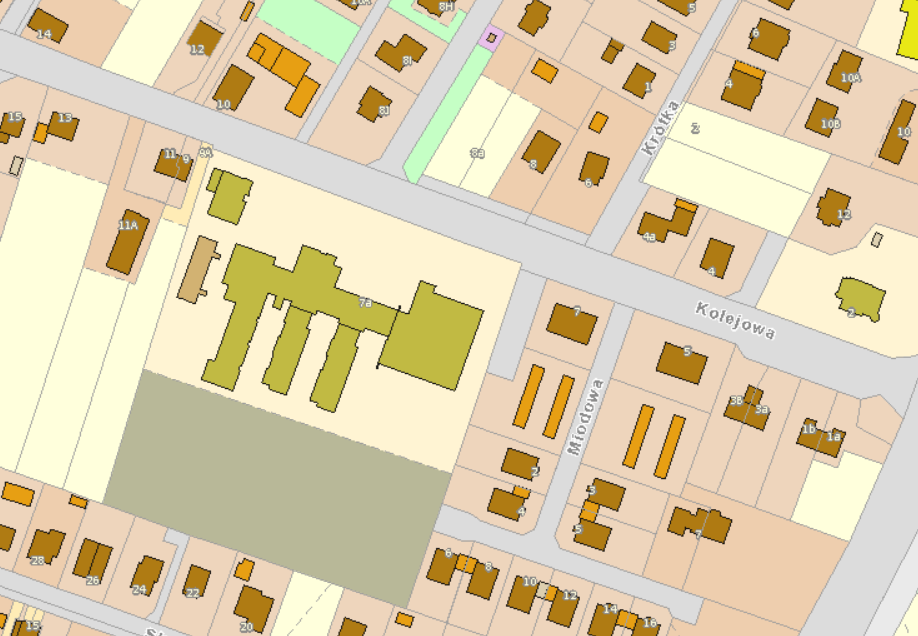 Opis stanu istniejącego:4.1. Teren zespołu szkolnego położony jest w Żernikach Wrocławskich przy ul. Kolejowej 7a.  Obecnie na działce znajduje się budynek szkoły składający się z trzech segmentów dydaktycznych (dwóch parterowych i jednego dwukondygnacyjnego), przylegających do części centralne, zlokalizowanych w północnej części działki.  Szkoła jest w zabudowie zwartej z budynkiem Sali sportowej. W północno - zachodnim narożniku działki położony jest budynek „starej szkoły” Kolejowa nr 7a, oraz pawilon przedszkola.W południowej części działki zlokalizowane są: boisko wielofunkcyjne o nawierzchni trawiastej oraz plac zabaw.Wzdłuż południowej granicy wybudowany jest ekran akustyczny oddzielający tereny sportowo- rekreacyjne od zabudowy jednorodzinnej.  Na działce występują nieliczne drzewa, różnych gatunków, o zróżnicowanych pokroju i stanie zdrowotnym.Obsługę komunikacyjną, dojazd i dojście, zapewnia położona po północnej stronie zespołu szkolnego, ulica Kolejowa poprzez istniejące dwa zjazdy z ulicy na teren działki.  Po południowej stronie działki funkcjonuje również przejście piesze na działce nr 214/21 prowadzące do ulicy Skowronkowej.Potrzeby parkingowe użytkowników stałych i czasowych zaspokajane są na terenie działki. Miejsca postojowe zgrupowane są w trzech zespołach.  Posiadający zjazd z ul. Kolejowej parking przy budynku starej szkoły, miejsca pogrupowane po kilka stanowisk, przy drodze wewnętrznej, zlokalizowane wzdłuż północnej elewacji budynku szkoły i sali sportowej oraz parking zlokalizowany przy południowej elewacji sali sportowej.Po stronie południowej, wzdłuż Sali sportowej i szkoły istnieje, połączona z ul. Kolejową, droga pożarowa zakończona w sposób umożliwiający zawracanie.Teren przeznaczony pod zabudowę jest płaski (rzędna terenu ok. 130 m n.p.m.),4.2. Projektowane zagospodarowanie terenu:Dobudowę dwóch sal zaprojektowano po stronie południowo-wschodniej budynku szkoły. Sale przylegającą do istniejących parterowych skrzydeł budynku szkoły.W związku z rozbudową projektuje się dodatkowe dojścia piesze (dodatkowe drzwi ewakuacyjne oraz schody terenowe wraz z chodnikami) z korytarzy do drogi pożarowej. Dojścia w formie utwardzonych chodników o szerokości 1,5 m. Zaprojektowano 4 miejsca parkingowe o nawierzchni przepuszczalnej z płyt betonowych ażurowych wypełnionych tłuczniem granitowym frakcjonowanym o uziarnieniu 8-16 mm . Ich liczba odpowiada wymaganiom miejscowego planu zagospodarowania przestrzennego.Zaprojektowano przebudowę fragmentu instalacji sieci i przyłącza wodociągowego i sieci kanalizacji deszczowej, kolidujących z dobudowanymi salami oraz podłączono do zaprojektowanej instalacji kanalizacji deszczowej rury spustowe odprowadzające wody deszczowe z dachu oraz wpusty drogowe (kraty ściekowe uliczne).Istniejące uzbrojenie terenu w obszarze inwestycji to:- sieć kanalizacji deszczowej- sieć kanalizacji sanitarnej- sieć wodociągowa- sieć teletechniczna- sieć gazowa- sieć oświetlenia drogowego- sieć elektroenergetycznaSzczegółowy opis przedmiotu zamówienia:Szczegółowe wymagania w zakresie prowadzonych robót:Wszystkie prace należy prowadzić w oparciu o dokumentację projektową, opisu przedmiotu zamówienia oraz SWZ i załączników do niego.Dokumentacja projektowa została opracowana przez biuro projektowe Pracownia Projektowa “FORMAT” Hanna Cichoń, ul. Wróblewskiego 17, 58-560 Jelenia Góra, w skład której wchodzą niżej wymienione opracowania:2.1. Projekt zagospodarowania terenu2.2. Projekt architektoniczno - budowlany2.3. Projekt wykonawczy architektury2.4. Projekt wykonawczy branży elektrycznej2.5. Projekt wykonawczy branży sanitarnej2.6. Projekt wykonawczy konstrukcji2.7. Projekt techniczny konstrukcji2.8. Projekt techniczny branży elektrycznej2.9. Projekt techniczny branży sanitarnej2.10. Specyfikacje Techniczne Wykonania I Odbioru Robót Budowlanych – branża budowlana2.11. Specyfikacje Techniczne Wykonania I Odbioru Robót Budowlanych – branża elektryczne2.12. Specyfikacje Techniczne Wykonania I Odbioru Robót Budowlanych – branża sanitarna2.13. Decyzja Pozwolenia na Budowę2.14. Warunki techniczne usunięcia kolizji sieci wodociągowej z zaprojektowanym budynkiem z Zakładu Gospodarki Komunalnej Sp. z o.o. Święta KatarzynaSzczegółowe określenie zakresu Zadania:3.1. “Przedmiotem zamówienia jest realizacja rozbudowy Zespołu Oświatowego w Żernikach Wrocławskich wraz z infrastrukturą techniczną i drogową poprzez dobudowanie dwóch sal lekcyjnych. Sale przylegają do dwóch południowo- wschodnich, szczytów, parterowych, skrzydeł budynku, gmina Siechnice, powiat wrocławski, województwo dolnośląskie.”3.2. W ramach wykonania zadania należy wykonać roboty budowlane na podstawie opisu przedmiotu zamówienia oraz dokumentacji projektowej przekazanej przez Zamawiającego dot. wykonania rozbudowy Szkoły Podstawowej w Żernikach Wrocławskich o 2 sale.3.3. Wykonanie robót przygotowawczych w tym wykonanie robót ziemnych związanych z utylizacją urobku, usunięcie istniejącej konstrukcji chodników i terenów utwardzonych będących w kolizji z projektowanym budynkiem - koszty utylizacji, wskazanie miejsca i odległości wywozu urobku spoczywają na Wykonawcy. Zamawiający dopuszcza w przypadku pełnowartościowych materiałów budowlanych podlegających rozbiórce, a będących w kolizji z projektowaną rozbudową do ponownego wbudowania po uprzedniej akceptacji przez Zamawiającego.3.4. Wszystkie materiały z rozbiórki oraz pozostałe odpady w tym urobek Wykonawca zutylizuje na swój koszt. Wskazanie miejsca i odległości wywozu urobku spoczywają na Wykonawcy. Wykonawca, jako wytwórca odpadów w rozumieniu art. 3 ust. 1 pkt. 32 ustawy o odpadach z dnia 14.12.2012 r., ma obowiązek zagospodarowania odpadów powstałych podczas realizacji zamówienia zgodnie z wyżej wymienioną ustawą, ustawą z dnia 27.04.2001 r. Prawo Ochrony Środowiska, ustawą z dnia 13 września 1996 r. o utrzymaniu czystości i porządku w gminach. Wykonawca przedstawi Zamawiającemu potwierdzenie zagospodarowania odpadów, dołączając je do dokumentacji powykonawczej. Magazynowanie odpadów powstających podczas realizacji inwestycji może odbywać się jedynie na terenie, do którego ich wytwórca ma tytuł prawny, zgodnie z art. 25 ustawy z dnia 14.12.2012 r. o odpadach. W cenie ryczałtowej Wykonawca ma obowiązek uwzględnić miejsce, odległość, koszt wywozu, składowania i utylizacji odpadów. 3.5. Wykonanie wszelkich robót adaptacyjnych w istniejącym budynku wraz z wykonaniem nowego wyjścia ewakuacyjnego, schody terenowe ewakuacyjne, chodniki i dojścia z kostki betonowej łączące istniejące chodniki i dojścia, wyprowadzenie instalacji teletechnicznej do nowo zaprojektowanych 2 sal z pomieszczenia portiernii przy wejściu głownym do budynku szkołu, wyprowadzenie instalacji elektrycznej do projektowanych 2 sal z istniejących rozdzielni elektrycznych zlokalizowanych na końcu korytarzy istniejących skrzydeł parterowych podlegających rozbudowie, wyprowadzenie instalacji wod-kan oraz instalacji CO z istniejących pionów instalacyjnych na końcu istniejących skrzydeł parterowych szkoły - na podstawie dokumentacji projektowej dla zaprojektowanych dwóch sal w nieprzekraczalnym terminie do 31 sierpnia 2023 r. (tj. przed rozpoczęciem roku szkolnego 2023/2024.3.6. Wykonanie elementów pasa drogowego polegającego na wybudowanie 4 miejsc parkingowych przylegających do istniejącej drogi przeciwpożarowej z betonowych płyt ażurowych.3.7. Wykonanie chodników i terenów utwardzonych przewidzianych w dokumentacji projektowej celem połączenia z istniejącymi chodnikami i dojściami.3.8. Usunięcie kolizji sieci wodociągowej i kanalizacji deszczowej z projektowaną rozbudową wg dokumentacji projektowej.3.9. Zabezpieczenie istniejących drzew przed uszkodzeniami mechanicznymi.3.10. Po zakończeniu robót związanych z odtworzeniem terenów utwardzonych dokonać niezbędnych korekt niwelety terenów zielonych wraz z odtworzeniem terenów zielonych (trawniki dywanowe wykonane siewem z uprzednim humusowaniem w terenie płaskim), w przypadku kolizji robót z istniejącymi drzewami, należy przewidzieć przesadzenie istniejących drzew w lokalizację wg wcześniejszego uzgodnienia z Zamawiającym.3.11. Wykonawca w czasie realizacji robót ma obowiązek zapewnienia dojazdów i dojść do posesji w niezbędnym zakresie, w szczególności służb komunalnych i ratowniczych.3.12. Na cały okres prowadzenia prac w obrębie istniejącej kubatury i instalacji sieci należy przewidzieć niezbędne zabezpieczenie celem uniknięcia uszkodzenia w istniejącej kubaturze i instalacji sieci.3.13. Roboty muszą być wykonane zgodnie z dokumentacją projektową, decyzją pozwolenia na budowę, uzgodnieniami i porozumieniami, która zostanie przekazana przez przedstawiciela Zamawiającego w dniu przekazania terenu budowy, obowiązującymi przepisami, normami oraz na ustalonych w niniejszym wniosku warunkach.3.14. Jeżeli w dokumentacji projektowej lub technicznej powołane są konkretne normy i przepisy, które spełniać mają materiały, sprzęt i inne towary oraz wykonane i zadane roboty, będą obowiązywać postanowienia najnowszego wydania lub poprawionego wydania powołanych norm i przepisów.3.15. Na 7 dni przed rozpoczęciem robót budowlanych zgłoszenie z upoważnienia Zamawiającego, rozpoczęcia robót budowlanych zgodnie z regulacją art. 41 ust. 4 ustawy z dnia 7 lipca 1994 r. Prawo budowlane, pobranie dziennika budowy ze Starostwa Powiatowego we Wrocławiu i przekazanie Zamawiającemu dokumentu potwierdzającego dokonanie zgłoszenia. Wykonawca w terminie 3 dni od podpisania umowy przekaże Zamawiającemu dane osoby, do udzielenia upoważnienia.3.16. Na 7 dni przed rozpoczęciem robót budowlanych pisemne powiadomienie Zamawiającego, mieszkańców i instytucje mające siedzibę w obrębie nieruchomości Szkoły Podstawowej w Żernikach Wrocławskich o rozpoczynających się robotach budowlanych i utrudnieniach. Wykonawca zobowiązany jest dostarczyć Zamawiającemu potwierdzenie poinformowania ww. instytucji i mieszkańców. Powiadomienie mieszkańców należy dokonać poprzez wrzucenie do skrzynek na listy stosownych ogłoszeń oraz rozmieszczenia ich na tablicach informacyjnych i innych do tego przystosowanych miejscach w widoczny sposób.3.17. Przestrzeganie przepisów bhp i ppoż. oraz zapewnienie przez Wykonawcę urządzeń ochronnych i zabezpieczających w zakresie bhp jak również ochrony mienia Wykonawcy i ochrony przeciwpożarowej. 3.18. W miejscach zbliżeń i skrzyżowań z istniejącym uzbrojeniem terenu stosować rury ochronne oraz zachować normatywne odległości, prace prowadzić ręcznie bez użycia sprzętu mechanicznego z zachowaniem odpowiedniej ostrożności.3.19. Roboty ziemne w obrębie koron drzew należy wykonywać ręcznie, bez użycia sprzętu zmechanizowanego:nie należy odkładać ziemi i urobku na pnie istniejących drzew i krzewów,nie należy lokalizować pod koronami drzew i krzewów bazy sprzętu i materiałów,w zasięgu koron drzew nie należy zmieniać poziomu gruntu,teren zieleni należy odtworzyć, uporządkować i doprowadzić do stanu pierwotnego.3.20. Po wykonaniu konstrukcji więźby dachowej wraz z pokryciem należy przewidzieć ewentualne korekty spadkowania orynnowania w miejscach połączenia nowego orynnowania z istniejącym orynnowaniem.3.21. Roboty budowlane polegające na rozbudowie szkoły o dwie sale skrzydeł parterowych będą prowadzone w budynku oświatowym czynnym. Sposób wykonywania robót w okresie gdy budynek jest czynny musi być uzgodniony z użytkownikiem w sposób nieingerujący w funkcjonowanie czynnego obiektu.4. Organizacja i przeprowadzenie robótWykonawca ma obowiązek zorganizować i przeprowadzić wszystkie prace w sposób bezpieczny, niestwarzający zagrożenia dla osób przebywających na terenie inwestycji, a w szczególności:4.1. Zapewnić bezpieczeństwo użytkownikom - roboty budowlane wykonywane będą na terenie, na którym zlokalizowany jest użytkowany budynek Szkoły Podstawowej w Żernikach Wrocławskich (zastosować wygrodzenia, itp.).4.2. Prowadzić roboty rozbiórkowe i budowlane zgodnie z wymogami Rozporządzenia Ministra Infrastruktury z dnia 06.02.2003 r. w sprawie bezpieczeństwa i higieny pracy podczas wykonywania robót budowlanych.4.3. Zorganizować i zagospodarować plac budowy wraz z zapleczem budowy, budową dojazdu, doprowadzenie mediów dla potrzeb placu budowy i odprowadzenie ścieków, kosztów energii i ogrzewania dla potrzeb budowy, uporządkowania i przywrócenia do stanu pierwotnego terenu placu budowy wraz z zapleczem budowy i drogą dojazdową do obsługi budowy i zaplecza budowy.4.4. Zapewnić stały nadzór nad mieniem i ubezpieczyć budowę.4.5. Utrzymywać porządek w trakcie realizacji robót oraz systematyczne porządkować miejsca wykonywania prac.4.6. Prowadzić prace w sposób bezpieczny.4.7. Na własny koszt zabezpieczyć i oznakować prowadzone roboty oraz dbać o stan techniczny i prawidłowość oznakowania przez cały czas realizacji prac.4.8. Ponosić pełną odpowiedzialność za utrzymanie oznakowania i zabezpieczenia prac w trakcie ich wykonywania, w tym również wykonanie na swój koszt i we własnym zakresie projektu zabezpieczenia robót wraz z wszelkimi koniecznymi uzgodnieniami i zgłoszeniami.4.9. Utrzymywać w czystości koła pojazdów wyjeżdżających z placu budowy na ulicę. Jezdnię należy oczyszczać na bieżąco z błota i ziemi.4.10. Ponosić pełną odpowiedzialność za teren budowy od chwili przejęcia placu budowy oraz za bezpieczeństwo osób trzecich w obrębie placu budowy.4.11. Przestrzegać przepisy bhp i ppoż., oraz zapewnienie przez Wykonawcę urządzeń ochronnych i zabezpieczających w zakresie bhp jak również ochrony mienia Wykonawcy i ochrony przeciwpożarowej.4.12. Zapewnić sprzęt spełniający wymagania norm technicznych.4.13. Utrzymywać teren robót w stanie wolnym od przeszkód, składowanie materiałów i sprzętu w ustalonych miejscach i w należytym porządku, usuwanie zbędnych przedmiotów z jego terenu.4.14. Uzgadniać z właścicielami lub zarządcami infrastruktury wykonywanie wszelkich prac w miejscach zbliżeń lub skrzyżowań z innymi przewodami podziemnymi lub w miejscach kolizji z infrastrukturą nadziemną. Wszelkie koszty z tego tytułu ponosi Wykonawca.5. Zapewnienie pełnej kontroli robót i jakość materiałów:Wykonawca ma obowiązek zapewnić odpowiedni system kontroli, włączając personel, sprzęt, zaopatrzenie i wszystkie urządzenia niezbędne do pobierania próbek i badań materiałów oraz robót.6. Zabezpieczenie Zamawiającego:Wykonawca ma obowiązek zabezpieczyć Zamawiającego przeciw wszelkim roszczeniom, postępowaniom odszkodowawczym i kosztom, jakie mogą powstać wskutek prowadzonych robót lub w związku z zakłóceniami spowodowanymi pracami budowlanymi w zakresie w jakim Wykonawca jest za nie odpowiedzialny, a w razie dopuszczenia do ich powstania – zrekompensować Zamawiającemu poniesione z tego tytułu koszty lub straty.7. Ubezpieczenie od odpowiedzialności cywilnejWymagania dot. posiadanego ubezpieczenia opisane zostały w § 14 Umowy.8. Wymogi dla zastosowanych do wbudowania materiałów budowlanych.8.1. Wykonawca ma obowiązek wykonać przedmiot umowy z materiałów własnych, które powinny odpowiadać co do jakości wymogom wyrobów dopuszczonych do obrotu i stosowania w budownictwie określonym w art. 10 ustawy Prawo budowlane z dnia 7 lipca 1994 r oraz wymaganiom zawartym w dokumentacji projektowej i specyfikacji technicznej i nie być obciążone żadną wadą prawną,8.2. Do wbudowania Wykonawca może użyć jedynie nowe materiały i urządzenia odpowiadające wymogom dokumentacji projektowej, ponadto:8.2.1. oznakowane CE, co oznacza, że dokonano oceny ich zgodności ze zharmonizowaną normą europejską wprowadzoną do zbioru Polskich Norm (Pn-h EN), z europejską aprobatą techniczną (EAT) lub krajową specyfikacją techniczną państwa członkowskiego UE uznaną przez Komisję Europejską za zgodną z wymaganiami podstawowymi lub8.2.2. umieszczone w określonym przez Komisję Europejską wykazie wyrobów mających niewielkie znaczenie dla zdrowia i bezpieczeństwa, dla których producent wydał deklarację zgodności z uznanymi regułami wiedzy technicznej, albo8.2.3. oznakowane, z zastrzeżeniem art. 5 ust. 4 ustawy z dnia 16 kwietnia 2004 r. o wyrobach budowlanych, znakiem budowlanym, którego wzór określa załącznik nr 1 do wymienionej ustawy.9. Zatwierdzanie materiałów do wbudowaniaWymagania dot. zatwierdzenia materiałów do wbudowania zostały opisane w § 6 Umowy.10. Przerwanie pracW przypadku przerwania robót Wykonawca jest zobowiązany zabezpieczyć własnym staraniem i na własny koszt front robót przed ewentualnymi uszkodzeniami i degradacją już wykonanych robót, a także zabezpieczyć plac budowy. W takim przypadku Wykonawca zobowiązany jest uczestniczyć w czynnościach sporządzenia protokołu inwentaryzacji robót w toku.11. Warunki prowadzenia i realizacji pracObowiązkiem Wykonawcy jest:11.1. Zrealizować wszystkie niezbędne czynności i ponieść wszelkie koszty związane z organizacją i utrzymaniem placu budowy. Zamawiający nie udostępni prądu i wody na potrzeby budowy. Wykonawca we własnym zakresie winien dostarczyć niezbędne do budowy media. Wykonawca wywiesi tablicę informacyjną oraz odpowiednio zabezpieczy plac budowy.11.2. Wykonać wszystkie prace zgodnie z opisem przedmiotu zamówienia, dokumentacji projektowej oraz SWZ.11.3. Wykonać wszystkie prace związane z białym montażem wyposażenia nieruchomego.11.4. We własnym zakresie i na własny koszt dokonać wszelkich czynności związanych z prowadzeniem inwestycji.11.5. We własnym zakresie i na własny koszt dokonać wszelkich czynności niezbędnych dla zajęcia pasa drogowego, usunięcia kolizji, oznakowania, ogrodzenia i zabezpieczenia terenu budowy.11.6. Przejąć i zorganizować plac budowy.11.7. Powiadomić instytucje o zakończeniu robót:Dokonać odbiorów przez jednostki, organy i podmioty specjalistyczne (np. Państwową Inspekcję Sanitarną, Państwową Straż Pożarną, Państwową Inspekcję Pracy, Inspekcję Ochrony Środowiska, właścicieli sieci uzbrojenia podziemnego).11.8. Uczestniczyć w imieniu Zamawiającego w czynnościach związanych z włączeniem obiektu do sieci wodociągowej, kanalizacyjnej, energetycznej, a w tym wykonania czynności technicznych i formalnych w tym do odbierania i dostarczania Zamawiającemu niezbędnych dokumentów.11.9. Ściśle współpracować z inspektorami nadzoru inwestorskiego, nadzorem autorskim oraz przedstawicielami Zamawiającego.11.10. Niezwłocznie zawiadomić Zamawiającego na piśmie o wszelkich okolicznościach, które mogą przeszkodzić planowanemu i prawidłowemu wykonaniu przedmiotu zadania.12. Aktualizacja uzgodnieńDokonywać wszelkich zmian i aktualizacji uzgodnień, zatwierdzeń, pozwoleń, porozumień.13. Powiadomienie archeologaPowiadomić archeologa prowadzącego nadzór archeologiczny o terminie rozpoczęcia robót ziemnych, jeżeli w drodze decyzji administracyjnej taki nadzór powinien być powołany.14. Obsługa geodezyjna:Zapewnić obsługę geotechniczną i geodezyjną, w tym m.in.:14.1. Wytyczenie obiektu budowlanego,14.2. Wykonanie inwentaryzacji geodezyjnej powykonawczej i przekazać ją Zamawiającemu po 3 egz. w formie pisemnej oraz w formie elektronicznej tożsamej z wersja pisemną w postaci plików PDF, dla każdej branży oddzielnie, dołączyć wersję elektroniczną mapy powykonawczej zapisaną na płycie CD lub DVD w formacie *.rdl lub *.dgn lub *.dxf..15. Obsługa komunikacyjna terenu budowy:15.1. Przed rozpoczęciem robót opracować projekt obsługi komunikacyjnej terenu budowy, uzgodnić go z Zamawiającym i zarządcami dróg.15.2. W razie konieczności, dla prawidłowej obsługi terenu budowy opracować, uzgodnić , uzyskać zatwierdzenie i wynieść tymczasową organizację ruchu.16. Po zakończeniu robót, uprzątnąć teren i zlikwidować plac budowy.17. Uzyskać w imieniu Zamawiającego wszelkie wymagane zezwolenia związane z użytkowaniem obiektu w tym od Państwowej Straży Pożarnej, Państwowej Inspekcji Sanitarnej, z pozwoleniem na użytkowanie włącznie lub innego dokumentu zezwalającego na użytkowanie obiektu zgodnie z ustawą Prawo Budowlane oraz poniesie wszystkie koszty badań koniecznych do uzyskania ww. dokumentów.18. Wykonać i przekazać Zamawiającemu dokumentację powykonawczą zgodnie z załącznikiem do OPZ.19. Niezwłocznie po zakończeniu robót budowlanych całego przedmiotu umowy, zgłoszenie z upoważnienia Zamawiającego zakończenia robot budowlanych oraz złożenie wniosku o pozwolenie na użytkowanie zgodnie z regulacją ustawy z dnia 7 lipca 1994 r. Prawo budowlane i przekazanie Zamawiającemu dokumentu potwierdzającego dokonanie zgłoszenia oraz ostatecznej decyzji pozwolenia na użytkowanie.20. W celu przekazania obiektu do eksploatacji Zamawiającemu obowiązkiem Wykonawcy jest przekazanie wszelkich wymaganych instrukcji eksploatacyjnych, dokumentacji rozruchowej i instrukcji obsługi.                                    Opracowała: 	Piotr Gądziński